Внеочередное заседание                                                                    28-ого созываРЕШЕНИЕО внесении изменения в решение Совета сельского поселения Тепляковский  сельсовет муниципального района Бураевский район Республики Башкортостан № 116 от  16 ноября 2018 года  2018 года «Об установлении земельного налога на территории сельского поселения Тепляковский  сельсовет муниципального района Бураевский район Республики Башкортостан»           В соответствии с Федеральным законом от 6 октября 2003 года №131-ФЗ «Об общих принципах организации местного самоуправления в Российской Федерации», Налоговым кодексом Российской Федерации, руководствуясь пунктом 3 части 6 статьи 18 Устава сельского поселения Тепляковский  сельсовет муниципального района Бураевский район Республики Башкортостан, Совет сельского поселения Тепляковский  сельсовет муниципального района Бураевский район Республики Башкортостан решил:1.Внести в решение Совета сельского поселения Тепляковский сельсовет муниципального района Бураевский район республики Башкортостан № 116 от 16 ноября 2018 года  «Об установлении земельного налога на территории сельского поселения Тепляковский сельсовет муниципального района Бураевский район республики Башкортостан» (далее - Решение) следующие изменения:   а) в п. 2.1. Решения абзац «занятых жилищным фондом и объектами инженерной инфраструктуры жилищно – коммунального комплекса (за исключением доли в праве на земельный участок, приходящейся на объект, не относящийся к жилищному фонду и к объектам инженерной инфраструктуры жилищно – коммунального комплекса) или приобретенных (предоставленных) для жилищного строительства» изложить в следующей редакции: «занятых жилищным фондом и объектами инженерной инфраструктуры жилищно – коммунального комплекса (за исключением доли в праве на земельный участок, приходящейся на объект, не относящийся к жилищному фонду и к объектам инженерной инфраструктуры жилищно – коммунального комплекса) или приобретенных (предоставленных) для жилищного строительства (за исключением земельных участков, приобретенных (предоставленных) для индивидуального жилищного строительства, используемых в предпринимательской деятельности)».2.Настоящее решение вступает в силу после опубликования и распространяется на правоотношения возникшие с 1 января 2020 года.3.Настоящее решение опубликовать на информационном стенде и официальном сайте Администрации сельского поселения Тепляковский сельсовет муниципального района Бураевский район Республики Башкортостан.Глава сельского поселения Тепляковский сельсовет:                                        М.Г.Раянов с.. Тепляки№ 40 27 марта 2020 года Башҡортостан РеспубликаhыБорай районы  муниципаль районынын Тепляк  ауыл  советыауыл  биләмәhе   Советы4529 63,  Тепляк ауылы, Мелиораторзар  урамы, 1Тел.347 56 2-66-56,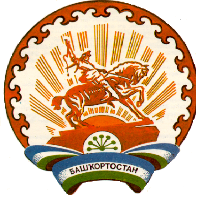 Республика БашкортостанСовет сельского поселения  Тепляковский сельсовет муниципального районаБураевский район452963,  с. Тепляки,ул. Мелиораторов ,1Тел.347 56 2-66-56,